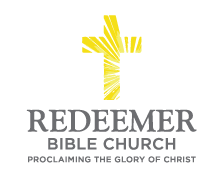 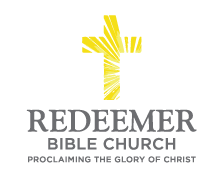 Intro:Preaching Point:  This morning’s passage is given to you so that _______________________________________________________________________________________________________________________________________________________________The __________  ___________ of Christ’s Mission, v21aThe ____________   ______________ of Christ’s Mission, v21bThe ___________   __________________ of Christ’s Mission, v21cConclusion:  